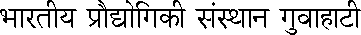 INDIAN INSTITUTE OF TECHNOLOGY GUWAHATIJOINING REPORT FOR FOREIGN STUDENTS/ RESEARCHERS/ INTERNS(To be filled in by the Foreign Student/Researcher)Attach3 copies of recent photographs 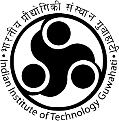 I declare that above information given by me is true and correct.List of Enclosures: Copy ofPassport and VisaLast degree obtained3 recent photographsAdmission offer letter by IITGFor office use only(Signature & Date)Personal DetailsPersonal DetailsPersonal DetailsPersonal DetailsPersonal DetailsPersonal DetailsPersonal DetailsPersonal DetailsPersonal DetailsPersonal DetailsPersonal DetailsPersonal DetailsName of foreign national (As printed in the passport):Name of foreign national (As printed in the passport):Name of foreign national (As printed in the passport):Name of foreign national (As printed in the passport):Name of foreign national (As printed in the passport):Name of foreign national (As printed in the passport):Name of foreign national (As printed in the passport):Name of foreign national (As printed in the passport):Place of Birth:Place of Birth:First Name*First Name*Middle Name*Middle Name*Last Name*Last Name*Last Name*Date of Birth:Date of Birth:Date of Birth:Date of Birth:Date of Birth:Date of Birth:Date of Birth:Date of Birth:Gender: Male/FemaleGender: Male/FemaleGender: Male/FemaleGender: Male/FemaleGender: Male/FemaleGender: Male/FemaleGender: Male/FemaleGender: Male/FemaleBlood Group :Blood Group :Father’s NameFather’s NameFather’s NameFather’s NameFather’s NameFather’s NameMother’s /Spouse NameMother’s /Spouse NameMother’s /Spouse NameMother’s /Spouse NameMother’s /Spouse NameMother’s /Spouse NameFirst NameMiddle NameMiddle NameLast NameLast NameFirst NameFirst NameMiddle NameMiddle NameLast NameAny Identification mark(s) preferably visible:Any Identification mark(s) preferably visible:Any Identification mark(s) preferably visible:Any Identification mark(s) preferably visible:Any Identification mark(s) preferably visible:Any Identification mark(s) preferably visible:Nationality:Nationality:Nationality:Nationality:Nationality:Nationality:Permanent address (Home country) :Permanent address (Home country) :Permanent address (Home country) :Permanent address (Home country) :Permanent address (Home country) :Permanent address (Home country) :Address at IITG: Name of the Hostel-Room No. -Address at IITG: Name of the Hostel-Room No. -Address at IITG: Name of the Hostel-Room No. -Address at IITG: Name of the Hostel-Room No. -Address at IITG: Name of the Hostel-Room No. -Address at IITG: Name of the Hostel-Room No. -Mobile Number (Guwahati):Mobile Number (Home country):Mobile Number (Guwahati):Mobile Number (Home country):Mobile Number (Guwahati):Mobile Number (Home country):Mobile Number (Guwahati):Mobile Number (Home country):Mobile Number (Guwahati):Mobile Number (Home country):Mobile Number (Guwahati):Mobile Number (Home country):Webmail ID:Alternate email ID :Webmail ID:Alternate email ID :Webmail ID:Alternate email ID :Webmail ID:Alternate email ID :Webmail ID:Alternate email ID :Webmail ID:Alternate email ID :Academic DetailsAcademic DetailsAcademic DetailsAcademic DetailsAcademic DetailsAcademic DetailsAcademic DetailsAcademic DetailsAcademic DetailsAcademic DetailsAcademic DetailsAcademic DetailsRoll Number:Roll Number:Roll Number:Roll Number:Roll Number:Roll Number:Academic Programme at IITG with Department: M.Des./M.Tech./Ph.D./ Others (pls mention with specialization)Academic Programme at IITG with Department: M.Des./M.Tech./Ph.D./ Others (pls mention with specialization)Academic Programme at IITG with Department: M.Des./M.Tech./Ph.D./ Others (pls mention with specialization)Academic Programme at IITG with Department: M.Des./M.Tech./Ph.D./ Others (pls mention with specialization)Academic Programme at IITG with Department: M.Des./M.Tech./Ph.D./ Others (pls mention with specialization)Academic Programme at IITG with Department: M.Des./M.Tech./Ph.D./ Others (pls mention with specialization)Full-Time / Exchange / Fellowship/ Internship / Scholarship/ Self Finance: (Pl. mention name of the sponsor)Full-Time / Exchange / Fellowship/ Internship / Scholarship/ Self Finance: (Pl. mention name of the sponsor)Full-Time / Exchange / Fellowship/ Internship / Scholarship/ Self Finance: (Pl. mention name of the sponsor)Full-Time / Exchange / Fellowship/ Internship / Scholarship/ Self Finance: (Pl. mention name of the sponsor)Full-Time / Exchange / Fellowship/ Internship / Scholarship/ Self Finance: (Pl. mention name of the sponsor)Full-Time / Exchange / Fellowship/ Internship / Scholarship/ Self Finance: (Pl. mention name of the sponsor)Qualifying Degree/ Last degree obtained:Qualifying Degree/ Last degree obtained:Qualifying Degree/ Last degree obtained:Qualifying Degree/ Last degree obtained:Qualifying Degree/ Last degree obtained:Qualifying Degree/ Last degree obtained:Name of the Parent Institute/University (If applicable)Name of the Parent Institute/University (If applicable)Name of the Parent Institute/University (If applicable)Name of the Parent Institute/University (If applicable)Name of the Parent Institute/University (If applicable)Name of the Parent Institute/University (If applicable)Passport Details:Passport Details:Passport Details:Passport Details:Passport Details:Passport Details:Passport Details:Passport Details:Passport Details:Passport Details:Passport Details:Passport Details:Passport Details:Passport Details:Passport Details:Passport Details:Passport Details:Passport Number:Place of Issue:Date of Issue:Expiry Date:DateDateMonthMonthYearYearDate of Issue:DateDateMonthYearYearExpiry Date:DateDateMonthMonthYearYearDate of Issue:DateDateMonthYearYearExpiry Date:Date of Issue:Expiry Date:Date of Issue:Expiry Date:Visa Details:Visa Details:Visa Details:Visa Details:Visa Details:Visa Details:Visa Details:Visa Details:Visa Details:Visa Details:Visa Details:Visa Details:Visa Details:Visa Details:Visa Details:Visa Details:Visa Details:Visa Number:Place of Issue:Place of Issue:Date of Issue:Expiry Date:Expiry Date:Date of Issue:DateMonthYearYearYearExpiry Date:Expiry Date:DateDateMonthMonthYearYearDate of Issue:Expiry Date:Expiry Date:Valid for (single/multiple entry)Visa Type: (student visa/others)Visa Type: (student visa/others)Arrival Details:Arrival Details:Arrival Details:Arrival Details:Arrival Details:Arrival Details:Arrival Details:Arrival Details:Arrival Details:Arrival Details:Arrival Details:Arrival Details:Arrival Details:Arrival Details:Arrival Details:Arrival Details:Arrival Details:Place of Boarding for India:Place of Boarding for India:Place of Boarding for India:Place of Boarding for India:Place of Boarding for India:Place of Boarding for India:Place of Boarding for India:Place of first arrival in India:Place of first arrival in India:Place of first arrival in India:Place of first arrival in India:Place of first arrival in India:Place of first arrival in India:Place of first arrival in India:Place of first arrival in India:Place of first arrival in India:Place of first arrival in India:Date of arrival In India:Date of arrival In India:Date of arrival In India:Date of arrival In India:Date of arrival In India:Date of arrival In India:Date of arrival In India:Mode of Arrival: By flight/trainMode of Arrival: By flight/trainMode of Arrival: By flight/trainMode of Arrival: By flight/trainMode of Arrival: By flight/trainMode of Arrival: By flight/trainMode of Arrival: By flight/trainMode of Arrival: By flight/trainMode of Arrival: By flight/trainMode of Arrival: By flight/trainDate of arrival at IITG:Date of arrival at IITG:Date of arrival at IITG:Date of arrival at IITG:Date of arrival at IITG:Date of arrival at IITG:Date of arrival at IITG:Time of arrival at IITG:Time of arrival at IITG:Time of arrival at IITG:Time of arrival at IITG:Time of arrival at IITG:Time of arrival at IITG:Time of arrival at IITG:Time of arrival at IITG:Time of arrival at IITG:Time of arrival at IITG:Person to be contacted in case of emergency (Home Country ) :Person to be contacted in case of emergency (Home Country ) :Person to be contacted in case of emergency (Home Country ) :Person to be contacted in case of emergency (Home Country ) :Person to be contacted in case of emergency (Home Country ) :Person to be contacted in case of emergency (Home Country ) :Person to be contacted in case of emergency (Home Country ) :Person to be contacted in case of emergency (Home Country ) :Person to be contacted in case of emergency (Home Country ) :Person to be contacted in case of emergency (Home Country ) :Person to be contacted in case of emergency (Home Country ) :Person to be contacted in case of emergency (Home Country ) :Person to be contacted in case of emergency (Home Country ) :Person to be contacted in case of emergency (Home Country ) :Person to be contacted in case of emergency (Home Country ) :Person to be contacted in case of emergency (Home Country ) :Person to be contacted in case of emergency (Home Country ) :Name:Name:Name:Name:Name:Relationship:Relationship:Relationship:Relationship:Relationship:Relationship:Relationship:Relationship:Relationship:Relationship:Relationship:Relationship:Address:Address:Address:Address:Address:Address:Address:Address:Address:Address:Address:Address:Address:Address:Address:Address:Address:City:City:City:City:City:Country:Country:Country:Country:Country:Country:Country:Country:Country:Country:Country:Country:Phone NumberPhone NumberPhone NumberPhone NumberPhone NumberForwarded to HoS, AER:(Concerned AER official)HoS, AER